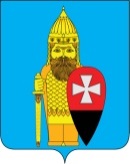 АДМИНИСТРАЦИЯ ПОСЕЛЕНИЯ ВОРОНОВСКОЕ В ГОРОДЕ МОСКВЕ ПОСТАНОВЛЕНИЕ26.03.2019 № 31Об утверждении отчета об исполнении муниципальной программы «Содержаниеобъектов дорожного хозяйства в поселении Вороновское на 2018 год»   В соответствии с Федеральными законами от 06 октября 2003 года № 131-ФЗ «Об общих принципах организации местного самоуправления в Российской Федерации», от 08 ноября 2007 года № 257-ФЗ "Об автомобильных дорогах и о дорожной деятельности в Российской Федерации и о внесении изменений в отдельные законодательные акты Российской Федерации», частью 1 статьи 179 Бюджетного кодекса Российской Федерации, Законом  города Москвы от 06 ноября 2002 года № 56 «Об организации местного самоуправления в городе Москве», Уставом поселения Вороновское, в целях обеспечения непрерывного и безопасного движения автотранспорта и пешеходов, поддержания надлежащего санитарно-технического состояния улично-дорожной сети, продления межремонтных сроков службы дорожных покрытий и устойчивого функционирования сети автомобильных дорог общего пользования местного значения, администрация поселения Вороновское постановляет:   1. Утвердить отчет об исполнении муниципальной программы «Содержание объектов дорожного хозяйства в поселении Вороновское на 2018 год» (приложение).   2. Опубликовать настоящее постановление в бюллетене «Московский муниципальный вестник» и разместить на официальном сайте администрации поселения Вороновское в информационно-телекоммуникационной сети «Интернет».   3. Контроль за исполнением настоящего постановления возложить на заместителя главы администрации поселения Вороновское Войтешонок Л.Ю.Глава администрациипоселения Вороновское                                                                       Е.П. ИвановПриложениек постановлению администрации поселения Вороновское в городе Москве от 26.03.2019 года № 31Отчет об исполнении муниципальной программы«Содержание объектов дорожного хозяйства в поселении Вороновское на 2018 год»Муниципальная программа «Содержание объектов дорожного хозяйства в поселении Вороновское на 2018 год» (далее - программа) утверждена постановлением администрации поселения Вороновское от 28.11.2017 года № 143 (в редакции от 21.02.2019г. № 17).   Цели и задачи программы:Цели Программы:- обеспечение сохранности объектов дорожного хозяйства;- устойчивого и безопасного функционирования сети автомобильных дорог в поселении Вороновское;- выполнение полномочий, связанных с организацией дорожной деятельности в отношении автомобильных дорог местного значения.   Задачи программы: - обеспечение нормативных эксплуатационных свойств покрытий проезжей части;- обеспечение нормативного технического состояния существующей сети автомобильных дорог местного значения;- повышение уровня безопасности дорожного движения;- качественное выполнение работ по содержанию дорог;- создание комфортной среды для проживания населения;-положительное воздействие на экономику и социальную сферу.1. По программе запланированы следующие мероприятия по содержанию дорог на территории поселения Вороновское:- обеспечение содержания автомобильных дорог местного значения и объектов дорожного хозяйства площадью – 562,5 тыс. кв. м.- актуализация 21 паспорта объектов дорожного хозяйства;- паспортизация 21 объекта дорожного хозяйства.   Выполнением программы является исполнение запланированных мероприятий и целевых (натуральных) показателей программы.    Отчет о достижении натуральных показателей программы приведен в приложении 1 к отчету.2. Ресурсное обеспечение программы в 2018 году.Программа реализуется за счет средств субсидии из бюджета города Москвы и бюджета поселения Вороновское.Общий объем финансирования программы (план) – составляет 75 880 657,51 руб., в том числе за счет средств: - бюджета поселения Вороновское – 19 822 657,51 руб., субсидии бюджета города Москвы – 56 058 000,00 руб.Общий объем финансирования выполненных работ по программе (факт) составил - 54 532 901,17 руб., в том числе за счет средств: - бюджета поселения Вороновское – 22 009 407,78 руб., субсидии бюджета города Москвы – 32 523 493,39 руб.Отчет о выполнении мероприятий по программе приведен в приложении 2 к отчету.   Уменьшение общего финансирования произошло за счет тендерного снижения по муниципальному контракту, фактического объема работ в рамках технического содержания дорог, принятия замечаний по качеству содержание дорог.    Увеличение финансирования за счет местного бюджета объясняется тем, что содержание дорог является работами непрерывного цикла, которые финансировалось с начала года (период с 31.12.2017г. по 10.03.2018г.) за счет местного бюджета по договорам, а с момента заключения Муниципального контракта № 0148300019317000031-0108999-04 от 12.03.2018г. за счет субсидии бюджета г. Москвы.   Муниципальная программа «Содержание объектов дорожного хозяйства в поселении Вороновское на 2018 год» выполнена в полном объеме.Приложение 1к отчету об исполнении муниципальной программы«Содержание объектов дорожного хозяйства в поселении Вороновское на 2018 год»Отчет о достижении натуральных показателей программы «Содержание объектов дорожного хозяйства в поселении Вороновское на 2018 год»Приложение 2к отчету об исполнении муниципальной программы«Содержание объектов дорожного хозяйства в поселении Вороновское на 2018 год»Отчет о выполнении мероприятий программы «Содержание объектов дорожного хозяйствав поселении Вороновское на 2018 год»№п/пНаименование мероприятийНаименование целевого показателяЕд.изм.Плановые значения Фактические значения1234561Содержание объектов дорожного хозяйстваКоличество объектов дорожного хозяйстваед.52521Содержание объектов дорожного хозяйстваОбеспечение содержания автомобильных дорог местного значения и объектов дорожного хозяйства общей площадьютыс.кв.м562,5562,52Паспортизация объектов дорожного хозяйстваАктуализация паспортов объектов дорожного хозяйстваед.21212Паспортизация объектов дорожного хозяйстваПаспортизация объектов дорожного хозяйстваед.2121Наименование и содержание мероприятийОбъемы финансирования, руб. (план)Объемы финансирования, руб. (факт)В том числе:В том числе:В том числе:В том числе:Наименование и содержание мероприятийОбъемы финансирования, руб. (план)Объемы финансирования, руб. (факт)Средства субсидии бюджета г. Москвы, руб. (план)Средства субсидии бюджета г. Москвы, руб. (факт)Средства бюджета поселения Вороновское, руб.   (план)Средства бюджета поселения Вороновское, руб.   (факт)1234589Содержание объектов дорожного хозяйства (содержание в зимний период, летний период; приобретение ПГМ)8 536 263,03 (с 31.12.17г. по 10.03.18г.)Содержание объектов дорожного хозяйства (содержание в зимний период, летний период; приобретение ПГМ)70 960 252,5150 596 577,1756 058 000,0032 523 493,3914 902 252,519 536 820,75 (с 11.03.18г.  по 31.12.18г.)Паспортизация и актуализация объектов дорожного хозяйства поселения Вороновское4 920 405,003 936 324,000,000,004 920 405,003 936 324,00Всего за 2018г. 75 880 657,5154 532 901,1756 058 000,0032 523 493,3919 822 657,5122 009 407,78